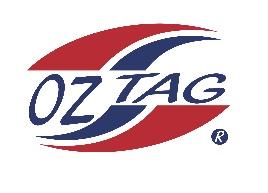     2023 Sutherland Shire Stingrays                                    Under 12 Girls Representative Congratulations to the following players selected in the under 12’s team to represent Sutherland Shire Stingrays. Coaches:  Britney Vella and Michael MaCarthy				Phone: 0435 113 045 and 0424 824 032		Email: Britney.vella1@gmail.com and mickmcc82@hotmail.com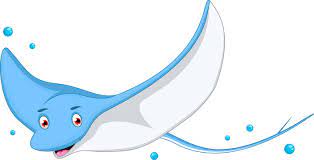 Name1Leah Fowler2Ruby Walker   3Isabella Komen4Sophie Howsen5Jasclyn Lemke6Carpri McCarthy7Mackenzie Franks8Olive Maguire9Georgia Laverance10Halle Ferguson11Lucy Watkins12Beau Green13Rylee Smith14Mikayla Khan15Felicity Barnes16Zara RoperSHADOWS (in no particular order)17Ava Garvin18Ella Gardiner1920